Тема: «Дифференциация И – У». Цель: 
Совершенствовать навык   дифференциации букв и – у. 

Задачи: 
• развивать  зрительную , слуховую и тактильной  память; 
• учить детей соотносить звуки и- у с буквами и-у и символами (для обозначения на письме);• учить  различать   буквы и – у изолированно, в слогах и в словах ; 
• совершенствовать фонематический  слух, навыки  звуко-буквенного и слогового анализа и синтеза; 
• активизировать  словарный  запас, развивать связную  речь; 
• формировать навыки самоконтроля, интереса к занятиям. Оборудование: карточки с изображениями букв и-у и элементами букв и-у, серия сюжетных картинок к сказке « Лиса и журавль»; проволока для конструирования букв; индивидуальные зеркала; карточки с заданиями; сетка кроссворда, нарисованная на доске; цветные карандаши.Ход занятия:1.Оргмомент.Развитие оптических представлений.Работа по карточкам «Соедини элементы букв».Логопед:  Рассмотрите элементы букв и составьте буквы. Какие буквы у вас получились?Дети: Получились и-у.Сегодня на занятии мы будем различать звуки и буквы и-у.2. Основная часть занятия.Сравнение букв занятия по начертанию.Сколько элементов используется при написании каждой буквы?Какие элементы одинаковые? ( наклонная палочка с закруглением внизу).Чем отличаются эти буквы? (наклонная палочка с петелькой внизу).Уточнение артикуляционного уклада.( Логопед вместе с детьми уточняет положение органов артикуляции в момент произнесения звука.)Звук и буква «у». Губы округлены и сильно выдвинуты вперед. Кончик языка отходит от нижних зубов, спинка языка выгнута. Выдыхаемый воздух не встречает во рту преград. Голосовые связки работают, горло дрожит (есть голос).Звук  и буква «и». Губы растянуты в улыбке. Зубы видны. Кончик языка прижат к нижним зубам, спинка языка сильно выгнута. Выдыхаемый воздух не встречает во рту преград.Соотнесение  артикулемы с кинемой.	После того, как дети произвели анализ артикуляционного уклада гласных звуков «и-у», им предлагается следующее сравнение: при произнесении гласного «и» губы растягиваются в улыбке, точно также буква «и» при написании растягивается по строчке, никуда «не съезжая»:  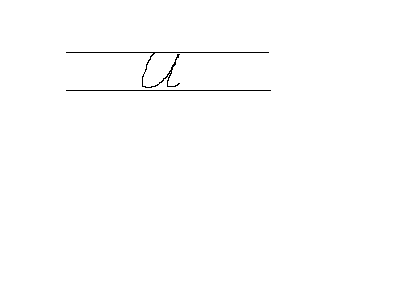 при произнесении звука «у» губы вытягиваются трубочкой вперед, детям предлагается увидеть себя в профиль перед зеркалом, посмотреть на соседа, а затем обратить внимание, как буква «у» при написании точно также «вытягивает» свой «хвостик», съезжая с нижней рабочей строки.  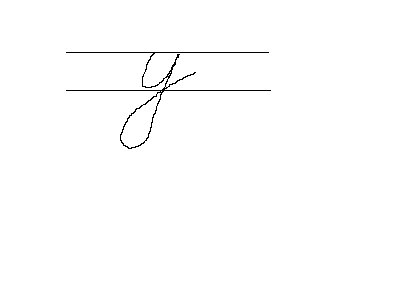 Соотнесение буквы со звуком.Звук «и» на письме обозначается буквой «и», звук «у» обозначается буквой «у».Соотнесение букв с символами для обозначения на письме.Графический диктант. Игра «Шифровка». Для закрепления навыка необходимо потренироваться на следующем упражнении. Дисграфику выдается карточка-бланк, в которой зашифрован набор букв, где	«- » - обозначает букву «и», которая растягивается по строчке и губы также «расплываются» в улыбке. Так, ребенок, глядя на черточку, принимает нужный артикуляционный уклад, а под ней пишет букву.	« / » - обозначает букву «у», у которой «хвостик» вытягивается, спускаясь ниже рабочей строки, как и губы в момент произнесения данного звука:-  /  -  -  /  /  -  -  /  /  /  -  -  -  -    /  /  -  /  -   /  -  /  -  /и у и и у у  и  и у у у  и  и и  и у у  и  у и  у  и у и  уРазвитие фонематического восприятия.Соотнесение звуков с соответствующими буквами.Логопед: Послушайте звуки, слоги и слова и поднимите соответствующую букву – у или и.Звуки: П, А,У, И. Щ, И, У, В, О, И, И, У.Слоги:  ПО, ПИ, ТУ, ВУ, ВИ, ЛИ, ЛУ, ЖУ, ЦУ, ЧИ.Слова: лужа ,книга, куры, лист, минута, очки, уроки.Дифференциация букв и-у на уровне слова.Логопед: Послушайте загадки и отгадайте их, отгадки запишите в тетрадь, подчеркнув буквы занятия разным цветом.Вырос я на грядке, Мой характер гадкий:Куда ни приду,Всех до слёз доведу.                     ( Лук)Растут на грядке Зелёные ветки, А на них красные детки.                    (Помидоры)Летом рад я свежей ягоде медвежьей;А сушёная в запасОт простуды лечит нас.                     ( Малина)Красная мышка с белым хвостомВ норке сидит под зелёным листом.                                ( Редис)Какое слово лишнее? Почему? (малина – это ягода, а не овощ).ФизминуткаРазвитие логического мышления. Работа с кроссвордом.Логопед: Отгадайте слова кроссворда.Домашняя птица (курица).Она носит на себе свой дом (улитка).Зимующая птица с желтой грудкой (синица).Разбойник на море (пират).Овощ, растущий на огороде (огурец).Развитие навыков звукового анализа и синтеза.Логопед:  Выпишите из каждой строчки только те «слова», в которых гласные стоят в следующем порядке.УИУУлицу, таблицу, курицу, умницу, малину, калитку.ИУИБигуди, игрушки, кружки, силачи, иголки, рисунки.Логопед: Рассмотрите буквы, записанные на доске. Постарайтесь составить как можно больше слов из этих букв: И, Р, Г, У, А, Ш, К. (рука, рак, игра, круг, уши, шкура, ушки, Шура, игрушка.)Логопед: Прочитайте получившиеся слова. Назовите те слова, которые подходят для лисы. А теперь те, которые подходят для журавля.3. Итог занятияЛогопед: -Вспомните и скажите, чем похожи и чем различаются буквы у – и.- Какое задание больше всего понравилось?Муниципальное образовательное учреждение средняя образовательная школа №2 г. Белинский Конспект открытого занятия для учителей начальных классов  по оптической дисграфиис учащимися 2-х классовна тему: «Дифференциация букв и – у»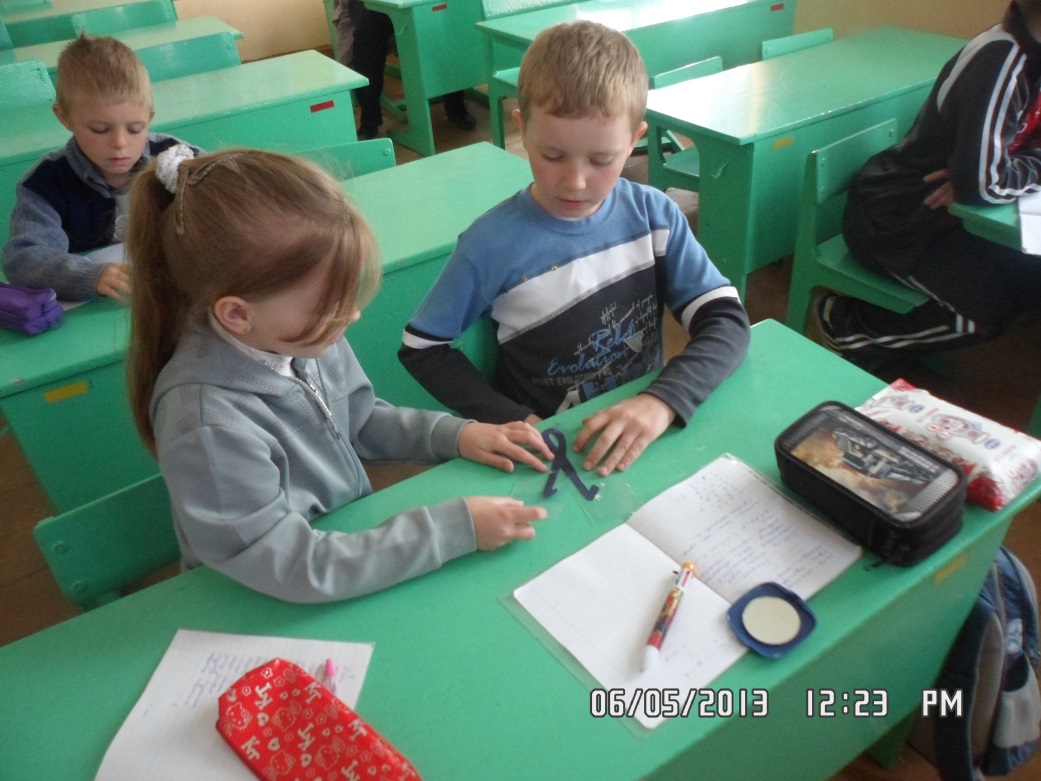 Логопед:  Денисова Е.В.Май, 2017г.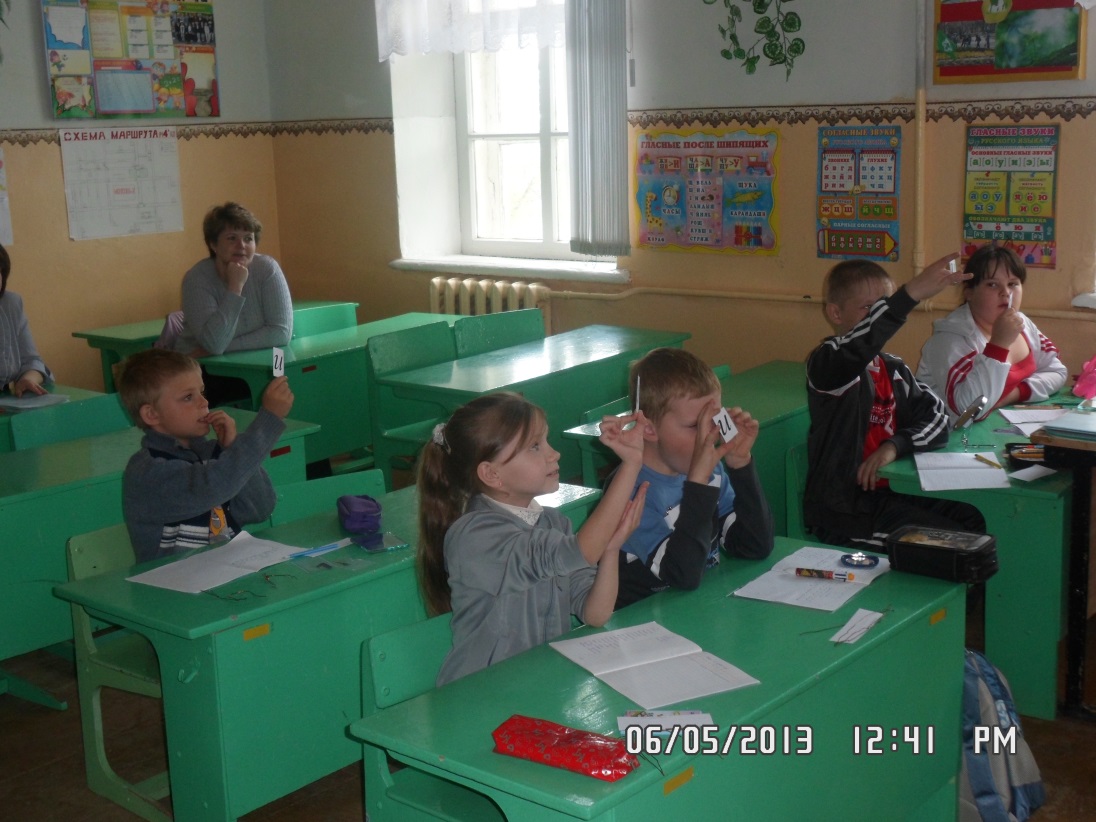 Соотнесение звуков с соответствующими буквами.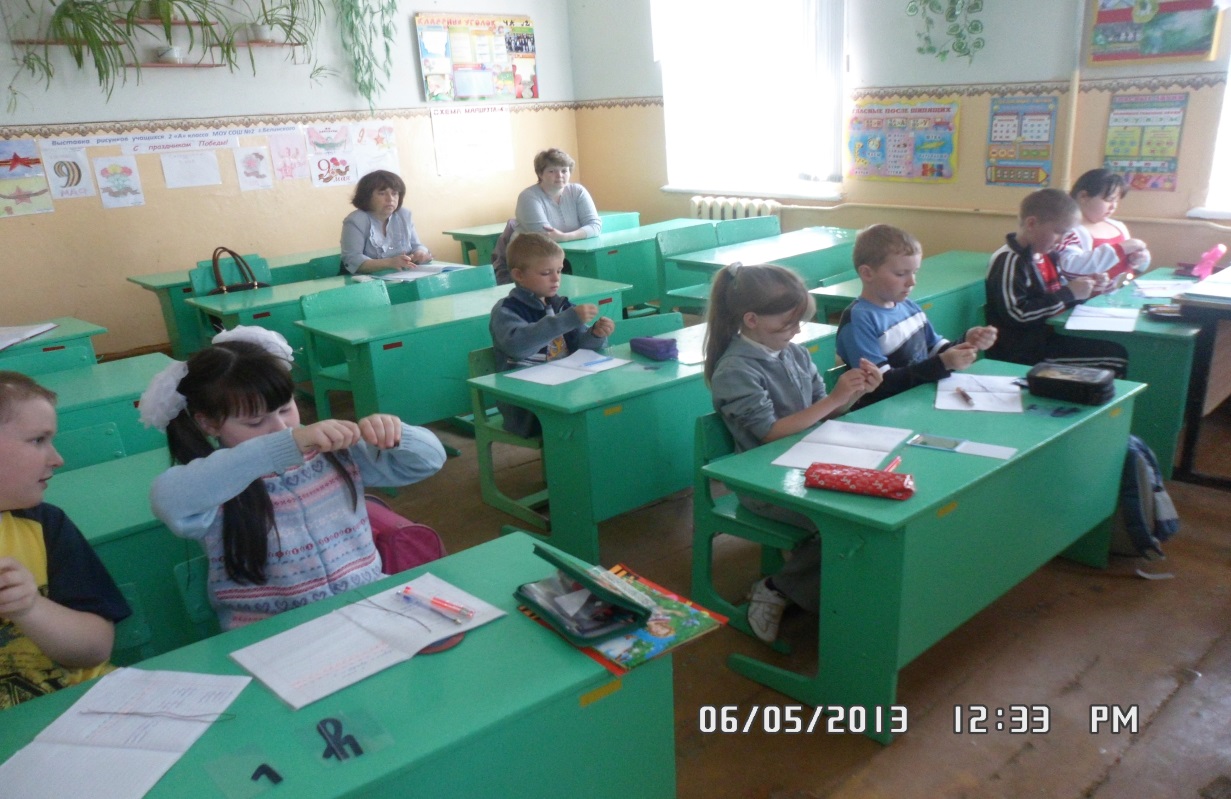 Конструируем буквы из проволоки.

Потрудились — отдохнем.
Встанем, очень глубоко вдохнем.
Руки в стороны, вперед,
Влево, вправо поворот.
Три наклона, прямо встать.
Руки вниз и вверх поднять,
Руки плавно опустили,
Всем улыбку подарили.
Мы учиться все готовы
И за парты сядем снова.